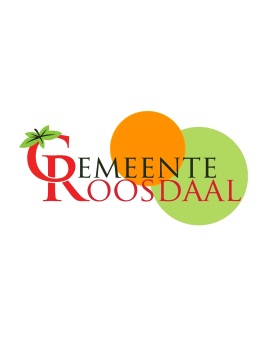                                 								UITLEENDIENST       GEMEENTE ROOSDAALCATALOGUS2016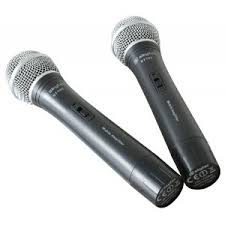 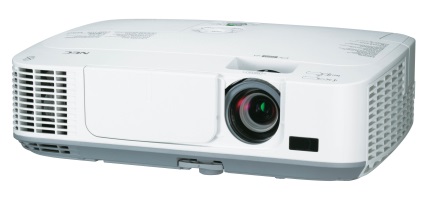 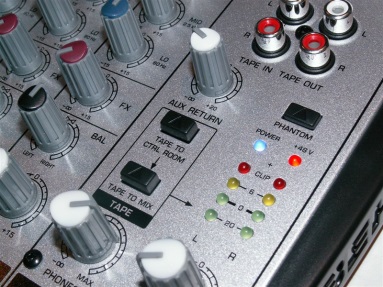 Dienst welzijn en vrije tijdBrusselstraat 151760 Roosdaalactiviteiten@roosdaal.be054/89.13.50InhoudstafelPraktische informatie										p.3Overzicht materiaal										p.4Audiovisueel materiaal										Compacte geluidsinstallatie								p.6	Geluidsinstallatie – dubbele Cd-speler						p.7	Draadloze microfoon									p.8	Microfoon										p.9	Microfoonstatief									p.9	Beamer (Sanyo PLC-XU 48) met PC-aansluiting					p.10	Projectiescherm in draagtas								p.11	Lichtinstallatie										p.12	Hallogeenspots									p.13	Geluidsmeter										p.14Organisatorisch materiaal	Podiumelementen									p.15	Nadarhekken										p.16	Tent											p.16	Grote tent										p.17Sport en spel	Circuskoffer										p.18	Sportkoffer										p.19	Kubbs											p.20Divers	Spreekstoel										p.21	Tentoonstellingspanelen								p.22	Vlaggenmasten met voet								p.23	Vlaggen										p.24		Europa		België		Vlaamse Gemeenschap		Provincie Vlaams-Brabant		Gemeente RoosdaalToegankelijkheid activiteiten	Rubberen matten									p.25Praktische informatieRoosdaalse erkende verenigingen, Roosdaalse scholen en politieke partijen kunnen gebruik maken van het materiaal van de gemeentelijke uitleendienst.Het materiaal moet door de ontlener minstens één maand en ten hoogste zes maand voor de activiteit schriftelijk aangevraagd worden.Deze lijst met te ontlenen materialen en het aanvraagformulier kan je bekomen bij de dienst welzijn en vrije tijd, Brusselstraat 15 te 1760 Roosdaal of via het e-loket op de gemeentelijke website www.roosdaal.be .Het ontleende materiaal moet op de afgesproken dag, uur en plaats, tijdens de werkuren van het gemeentepersoneel, afgehaald en teruggebracht worden.Het ontleende materiaal wordt door de ontlener opgehaald en vervoerd. De ontlener voorziet hulp bij het dragen van de materialen. Tevens dient de ontlener zich steeds aan te melden bij de verantwoordelijke van de dienst welzijn en vrije tijd alvorens het materiaal op te halen of af te leveren en de eventuele schade te melden.Locaties en openingsuren:Dienst welzijn en vrije tijdBrusselstraat 151760 Roosdaalactiviteiten@roosdaal.be054/89.13.50Openingsuren: Iedere weekdag van 8.30 tot 12.00 uur | Dinsdagavond van 18.00 tot 19.30 uur | Woensdagnamiddag van 13.00 tot 16.00 uurVoor het afhalen van audiovisueel materiaal:GC Het KoetshuisNicole Van SchepdaelStrijtemplein 151760 Roosdaal054/89.49.01activiteiten@roosdaal.beOpeningsuren:Iedere weekdag van 8.30 tot 12.00 uur | Dinsdagavond van 18.00 tot 19.30 uur | Woensdagnamiddag van 13.00 tot 16.00 uurOverzicht materiaal AUDIOVISUEEL MATERIAALAf te halen in gemeenschapscentrum het Koetshuis, Strijtemplein 15 te 1760 Roosdaal	Compacte geluidsinstallatie	Geluidsinstallatie – dubbele Cd-speler	Draadloze  microfoon	Microfoon	Microstatief met microfoonklem	Beamer (Sanyo PLC-XU 48) met PC-aansluiting	Projectiescherm in draagtas	Lichtinstallatie	Hallogeenspots	GeluidsmeterORGANISATORISCH MATERIAALAf te halen op het gemeentehuis, Brusselstraat 15 te 1760 RoosdaalPodiumelementenNadarhekkenHarmonicatent (3mx3m)Grote tent (4mx8m)SPORT EN SPELAf te halen op het gemeentehuis, Brusselstraat 15 te 1760 RoosdaalCircuskofferSportkofferKubbsDIVERSAf te halen op het gemeentehuis, Brusselstraat 15 te 1760 RoosdaalSpreekstoelTentoonstellingspanelenVlaggenmasten met voet	VlaggenTOEGANKELIJKHEIDAf te halen op het gemeentehuis, Brusselstraat 15 te 1760 RoosdaalRubberen matAUDIOVISUEEL MATERIAALAUDIOVISUEEL MATERIAALAUDIOVISUEEL MATERIAALAantalpaginapagina1Compacte geluidsinstallatie661Geluidsinstallatie – dubbele Cd-speler771Draadloze microfoon883Microfoon993Statief microfoon991Beamer10101Projectiescherm11111Lichtinstallatie12122Hallogeenspots13131Geluidsmeter1414ORGANISATORISCH MATERIAALORGANISATORISCH MATERIAALORGANISATORISCH MATERIAAL28PodiumelementenPodiumelementen15120NadarhekkenNadarhekken163Tent (3mx3m)Tent (3mx3m)161Tent (4mx8m)Tent (4mx8m)17SPORT en SPELSPORT en SPELSPORT en SPEL1Circuskoffer- Parachute- 10 diabolosets- 2 x duivelsroede- 6 x set jongleerballen- 6 x set jongleerdoekjes- Gogo roller- 6 jongleerringenCircuskoffer- Parachute- 10 diabolosets- 2 x duivelsroede- 6 x set jongleerballen- 6 x set jongleerdoekjes- Gogo roller- 6 jongleerringen181SportkofferSportkoffer19- honkbalknuppel- 2 tennis rackets- bounceballset- 6 kegels- 10 badminton rackets + shuttles- 12 werpringen- honkbalstatief- tennisballen- trektouw- honkbalknuppel- 2 tennis rackets- bounceballset- 6 kegels- 10 badminton rackets + shuttles- 12 werpringen- honkbalstatief- tennisballen- trektouw1KubbsKubbs20DIVERSDIVERSDIVERS1SpreekstoelSpreekstoel2114TentoonstellingspanelenTentoonstellingspanelen225Vlaggenmasten en voetenVlaggenmasten en voeten23Vlaggen: Vlaggen: 241- Europa- Europa1- België- België1- Vlaamse Gemeenschap- Vlaamse Gemeenschap1- Provincie Vlaams-Brabant- Provincie Vlaams-Brabant1- Roosdaal- RoosdaalTOEGANKELIJKHEIDTOEGANKELIJKHEID4Rubberen matRubberen mat25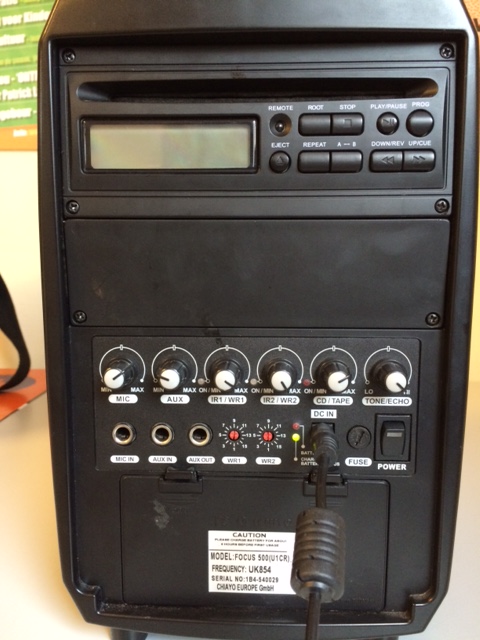 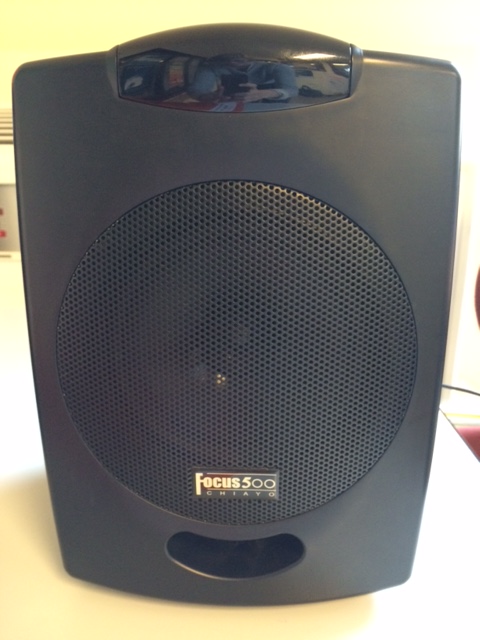 Uiterst geschikt voor kleine activiteiten (bv. lezingen)Compact en gebruiksvriendelijkAantal: 1Afmeting: 24x36x36 cm Inhoud: draadloze micro op batterijencompacte muziekinstallatie met Cd-spelervoedingskabelOpgelet!Batterijen niet meegeleverd!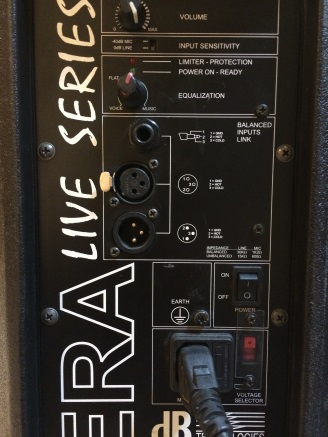 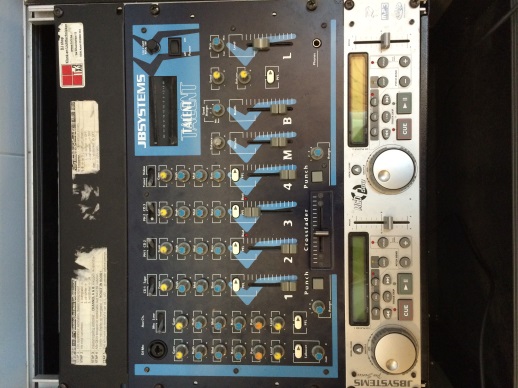 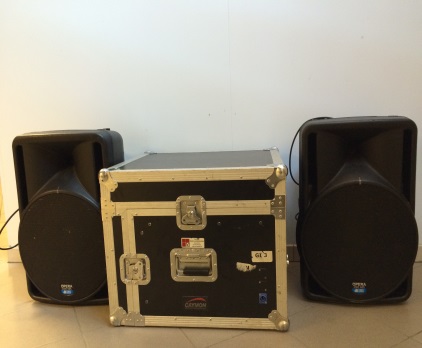 Installatie voor fuiven, feestjes…niet geschikt voor buitenactiviteitenAantal: 1Afmeting: flightcase met voedingskabel: B: 54cm H: 51cm D: 62Actieve monitor: B : 37cm H: 60cm D: 36cmInhoud flightcase:mengpaneel met 4 ingangendubbele Cd-speler2 boxen/actieve monitorsvoedingskabels2 audid => boxenOpgelet: indien micro gewenst: deze apart aanvragen 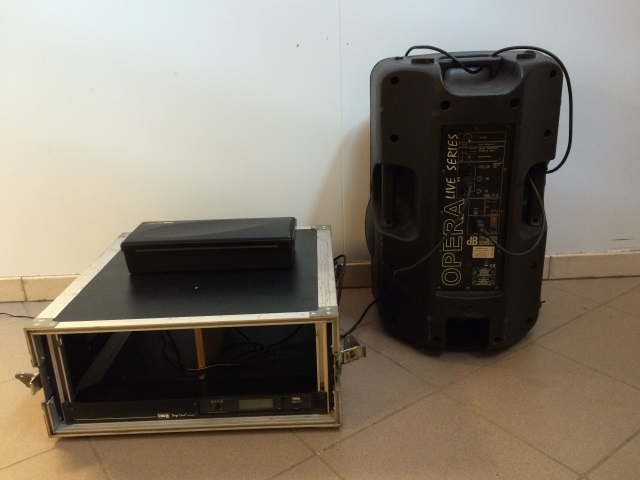 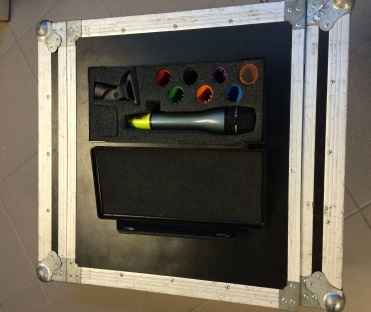 Aantal: 1Afmeting flightcase: B: 58cm L: 67cm D: cm23Inhoud flightcase:opzetstuk voor statief1 microfoon voedingskabelOpgelet: batterijen niet meegeleverd!combineerbaar met actieve monitor (apart aanvragen) 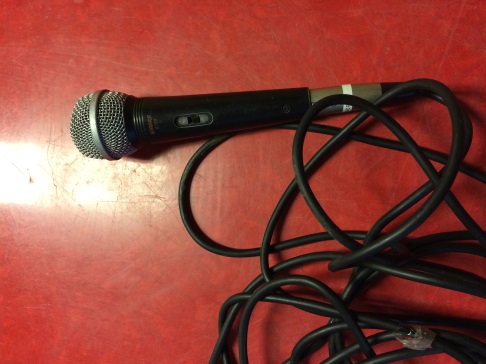 Aantal: 3Inhoud:microfoonXLR/XLRXLR/Jack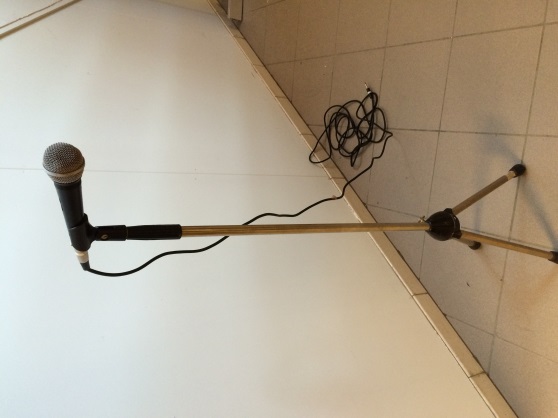 Aantal: 3Afmeting: opgeplooid: 92cm 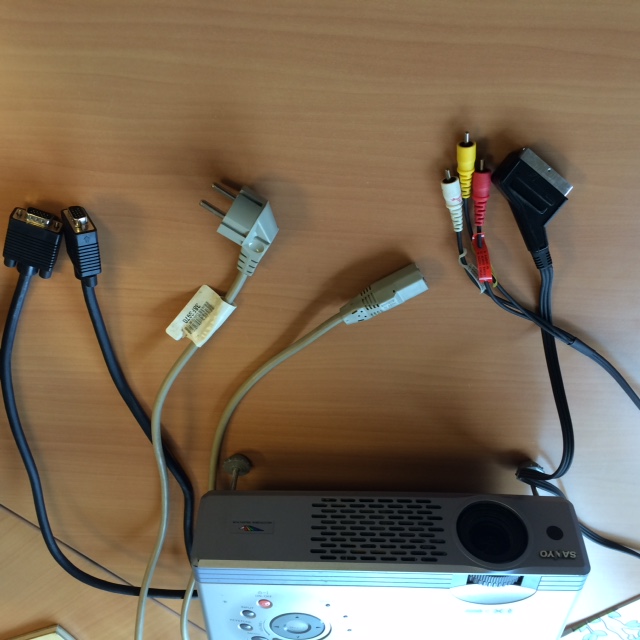 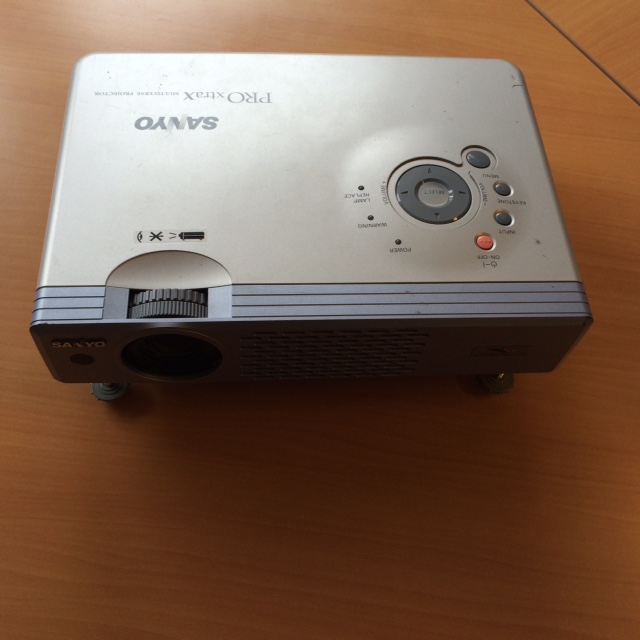 Geschikt voor vergaderingen, film(voorstellingen)… Hiermee kan je presentaties van op je pc projecteren.Aantal: 1Inhoud draagtas:Beamer (Sanyo PLC-XU 48)Zwarte VGA-kabel (man/man)VoedingskabelRCA audio/video-kabelAfstandsbedieningOpgelet: na gebruik de lamp laten afkoelen voor het opbergen van het toestel.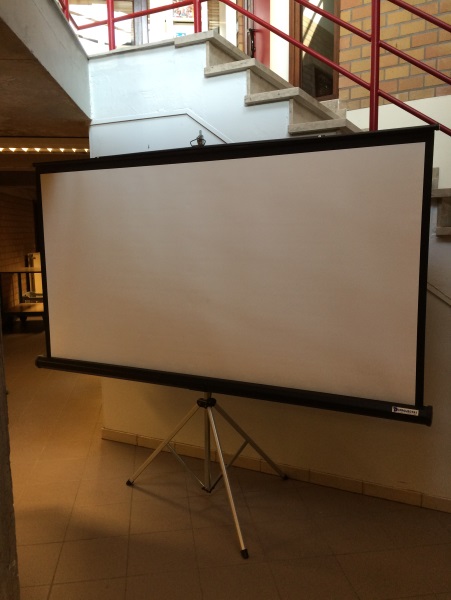 Ideaal voor vergaderingen, filmvoorstellingen…Aantal: 1Afmetingen: L: 2m40cmInhoud:draagtasscherm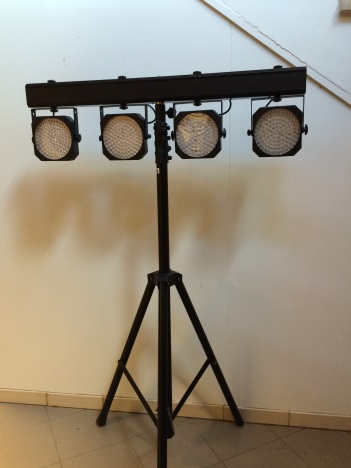 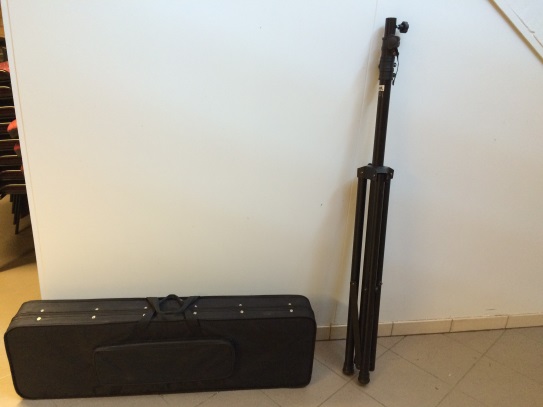 Kan gebruikt worden voor fuiven, feesten, recepties,…Regelbare lichtbundels (wit en kleur)Aantal: 1Inhoud:2 draagtassen met ledspots en bekabeling. afmeting per tas: L:1m04cm x H:33cm x D:16cm 2 verstelbare statievenafmeting opgeplooid: 1m42cm! per statief zijn er 2 veiligheidspinnen 1 bedieningspaneel afmeting: L:52cmxB:17cm H11 cm 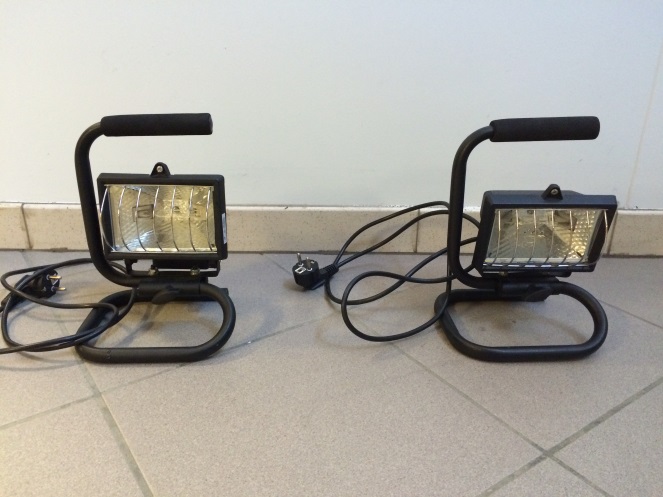 Voor algemene verlichtingAantal: 22x hallogeenspots  (+ kabel)Opgelet: lampen laten afkoelen voor opbergen.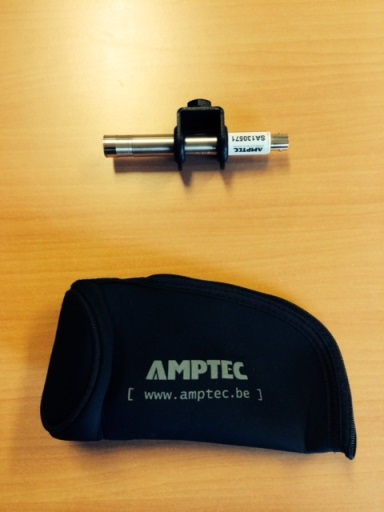 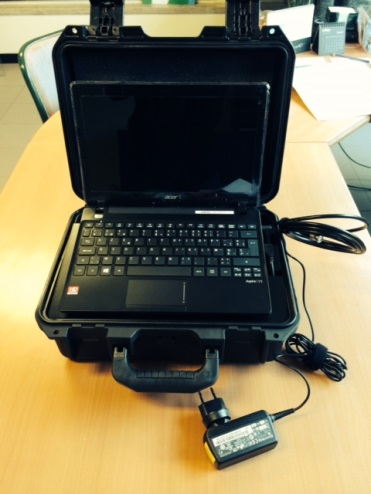 Voor metingen van de geluidsnorm tijdens concerten, evenementen, fuiven…Aantal: 1Afmetingen koffer: L: 33cm B: 16cm H: 23cmInhoud koffer:laptop Acermicrofoon en kabelstroomkabel laptopcomputermuiskabel microfoon 50m koffer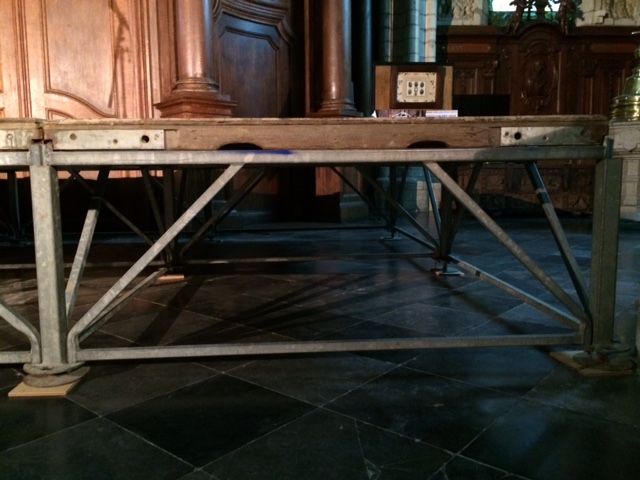 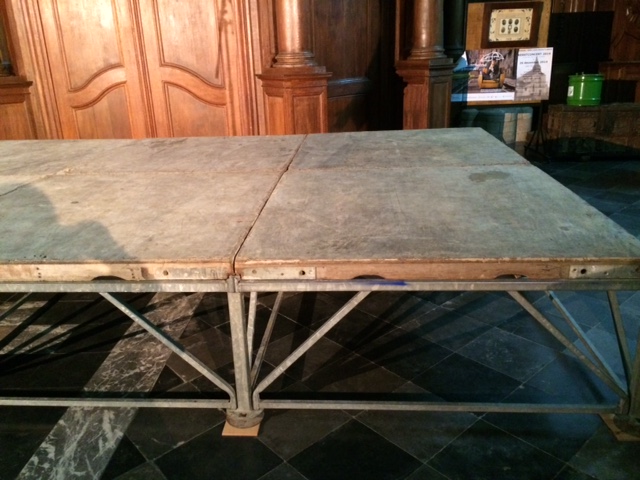 Geschikt voor feestjes, concerten…Aantal:28 elementen van 1m50cm x 1m50cm die door middel van ijzeren onderstellen vastgeklikt worden.Inhoud:houten paneelonderstellenpotenOpgelet: zwaar en omvangrijk in transport Optioneel: trap te huren bij het podium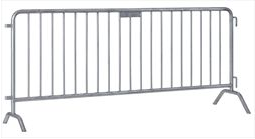 Gebruik voor veiligheid tijdens evenementenAantal: 120Afmetingen: B: 2m50cm H: 1m 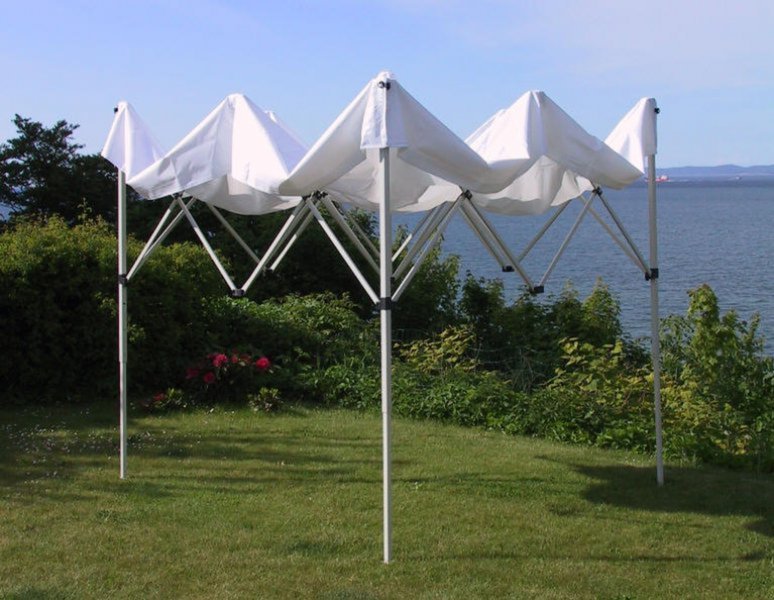 Gebruik bij evenementen, markten…Aantal: 32 tenten met opdruk gemeente “Roosdaal”1 tent met opdruk “SportelgemeenteAfmetingen: 3m x 3mInhoud: accordeonstructuur1 dekzeil3 zijkantenbeschermhoes voor transportOpgelet: de tentzeilen bij regenweer laten drogen alvorens ze in de beschermhoes op te bergen.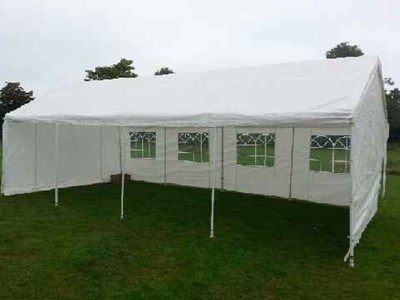 Gebruik bij evenementen, markten…Aantal: 1Afmetingen: 4mx8mStukken:1 dekzeil4 zijkantenvoeten: 9x2bindstukken: 12palen: 2x9 (dak en zijkanten)Opgelet: de tentzeilen bij regenweer laten drogen alvorens ze in de beschermhoes op te bergen.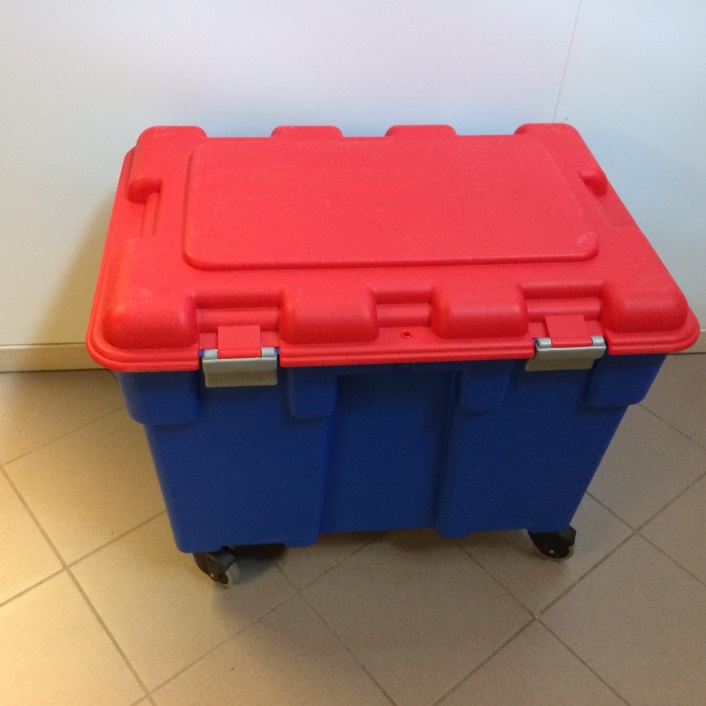 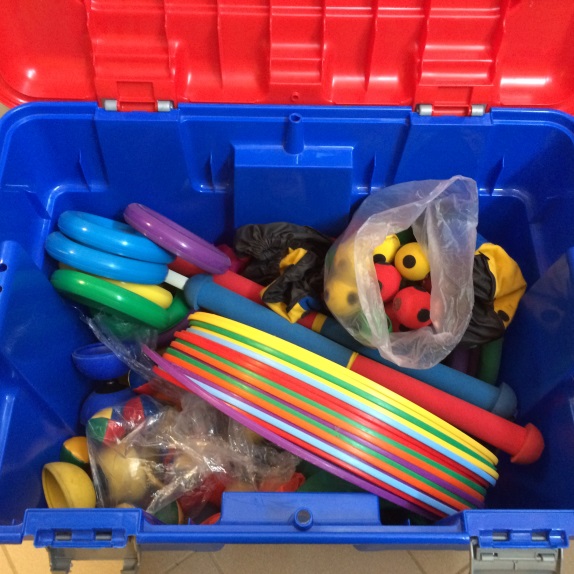 Ideaal voor verjaardagsfeestje, schooloptreden, speelstraat …Aantal: 1Afmetingen:L: 85cm B: 62cm H: 55cm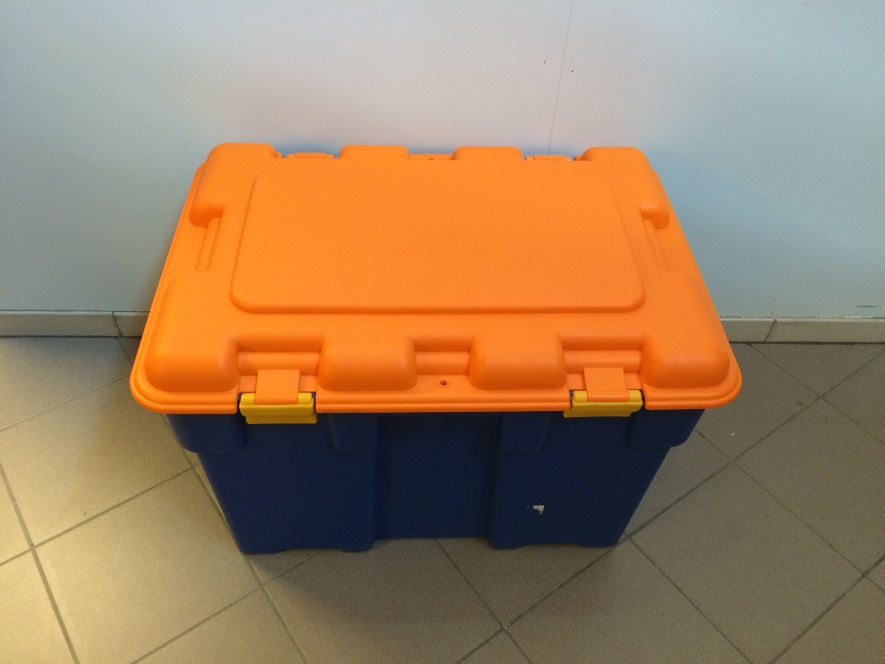 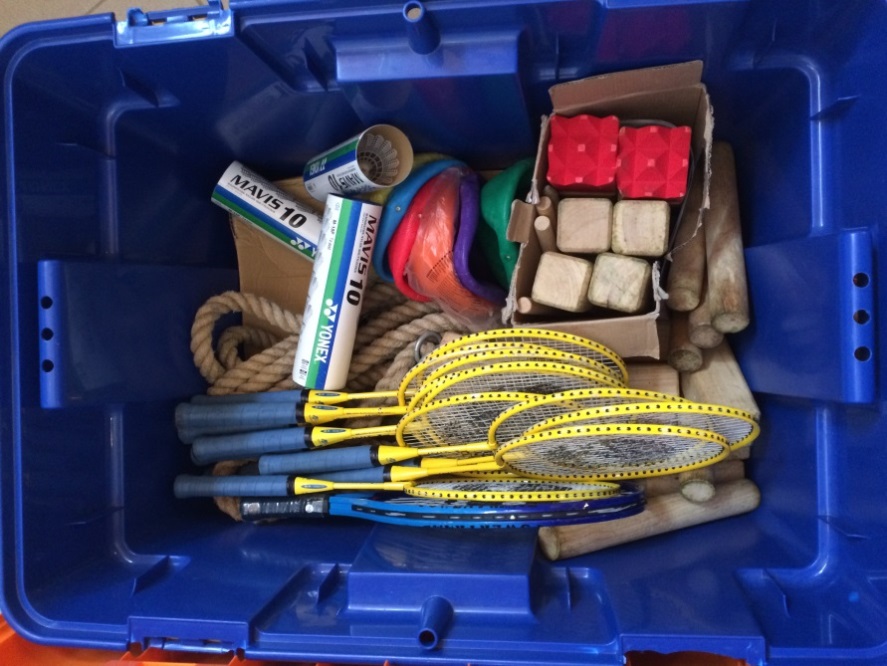 Ideaal voor schoolfeest, speelstraat…Aantal: 1Afmetingen:L: 85cm B: 62cm H: 55cm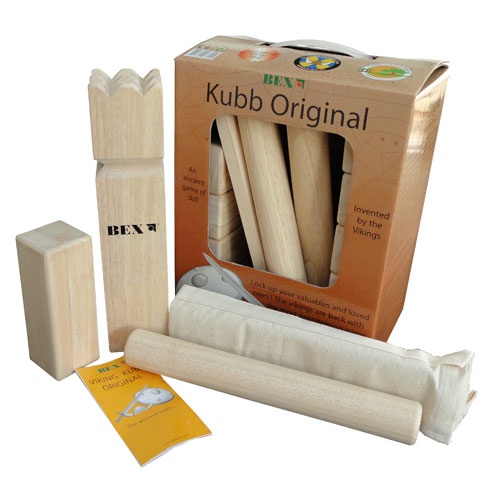 Ideaal voor sportdag, speelstraat…Aantal: 1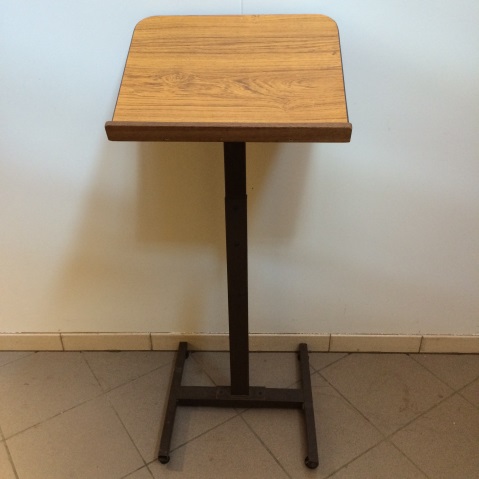 Geschikt voor lezingen, toespraken,…Aantal: 1Afmetingen: H: 1mx20cm B: 50cm D: 35cm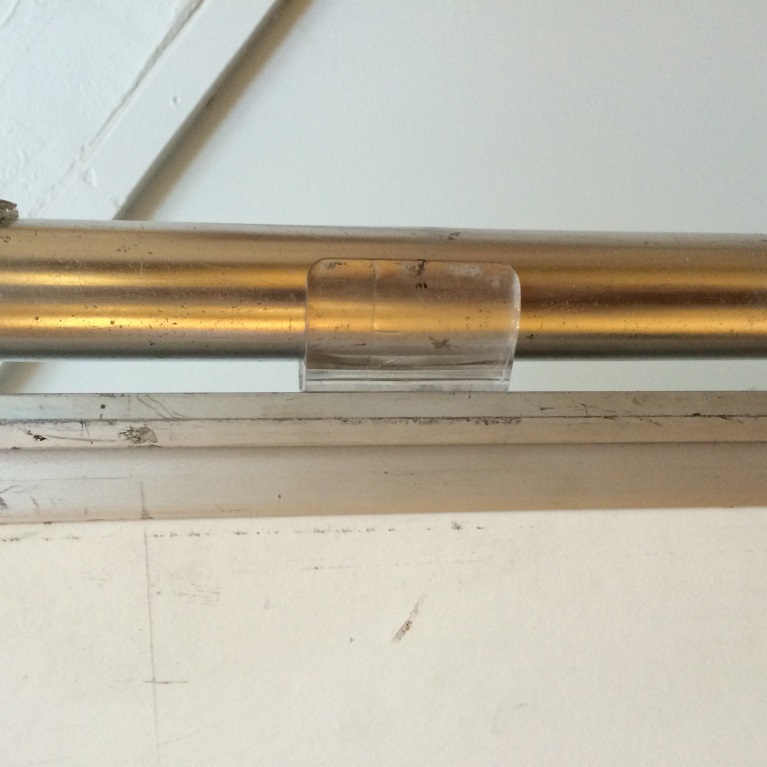 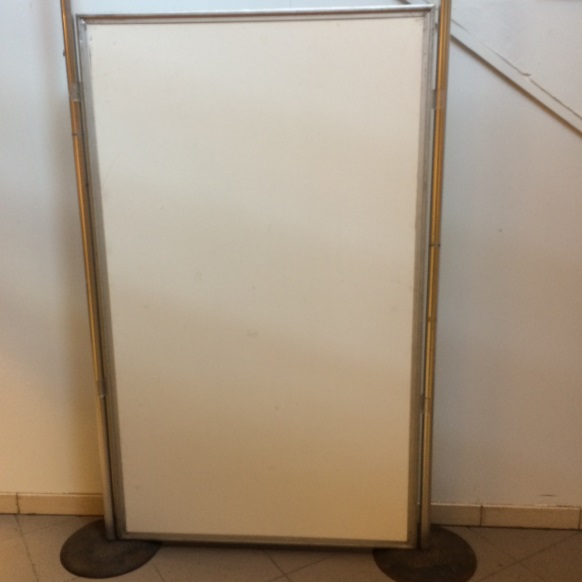 Handig systeem van modulaire tentoonstellingspanelen. Kan snel in elkaar geklikt worden.Aantal: 14Afmetingen: H: 1m50cm B: 1mInhoud:paneelplastieken klemmenvoetverbindingsbuisOpgelet: geschikt vervoer nodig. 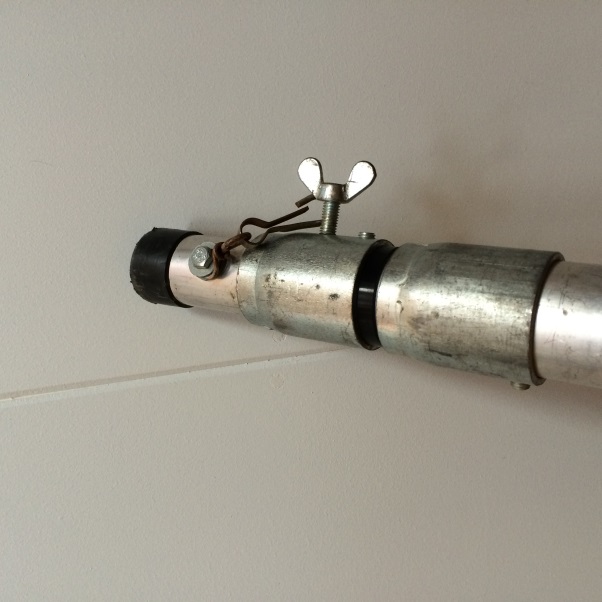 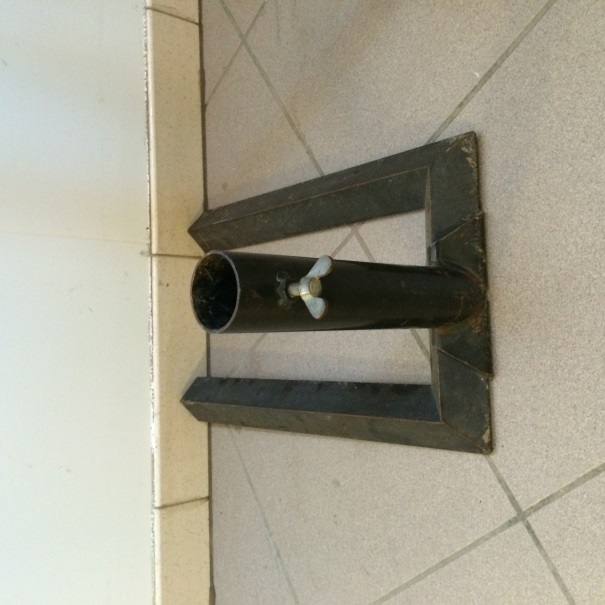 Te gebruiken bij evenementen en activiteitenAantal: 5Afmetingen: 1m50cmInhoud:zwarte voet met draaischroefmast met klem en draaischroefOpgelet: ballast voorzien voor stabiliteit. 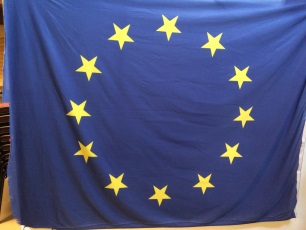 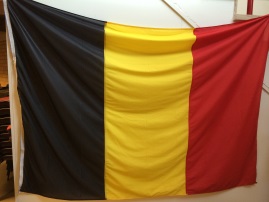 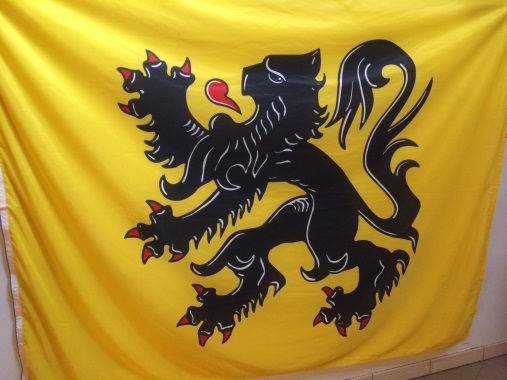 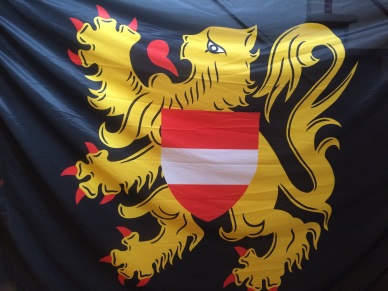 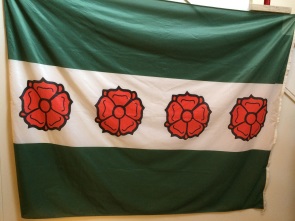 Te gebruiken bij evenementen en activiteitenAantal: 51x Europa1x België1x Vlaamse Gemeenschap1x Vlaams-Brabant1x gemeente Roosdaal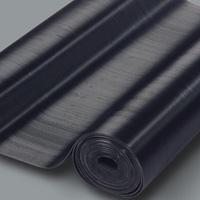 Wordt gebruikt om slecht berijdbaar terrein toegankelijk te maken voor rolstoelgebruikers en mensen met buggy's.Aantal: 4Afmetingen:L: 5mB: 1,2mD: 6mmDe matten dienen bij het binnenbrengen vrij van modder te zijn en ordelijk opgerold.LET OP, DIT ZIJN ZWARE MATERIALEN!!! Neem voldoende mankracht mee bij het ophalen en terugbrengen van deze materialen